1. Общие положения1.1. Положение о профессиональной переподготовке и повышенииквалификации педагогических работников (далее - Положение) муниципального казенного учреждения дополнительного образования «Дом творчества»(далее –МКУ ДТ), разработано в соответствии сТрудовым Кодексом Российской Федерации от 30. 12. 2001 № 197 – ФЗ,Федеральным законом от 29. 12. 2012 № 273 – ФЗ «Об образовании вРоссийской Федерации», Уставом МКУ ДТ.1.2. Настоящее Положение определяется основные принципы, цели, задачи,порядок и формы организации деятельности МКУ ДТ по повышениюпрофессиональной компетентности педагогических работников.2. Основные принципы2.1. Профессиональная компетентность – комплексная характеристика,объединяющая педагогическую, технологическую и методическуюподготовленность преподавателя в теоретическом и практическом формах ипроявляющаяся в сугубо индивидуальной форме за счет уникальностиличностных качеств каждого из них. Развитие всех компетенций,обеспечивающих успех в профессиональной деятельности и поддерживаниеих на требуемом уровне происходит в двух формах: в формесамообразования и самосовершенствования и в форме внешнегоорганизованного дополнительного профессионального образования. Системавнутришкольного управления предусматривает механизм влияния на обеуказанные формы и обеспечивает их взаимодополнение. Это учитываетсяпри совершенствовании профессиональной деятельности педагогическогоколлектива МКУ ДТ.2.2. Принципы повышения профессионального уровня преподавателей: -развитие инновационной деятельности; - стремление к постоянному профессиональному росту; - участие преподавателей в инновационных формах профессионального совершенствования; - изучение передового опыта ведущих педагогов дополнительного образования в рамках тематических семинаров.З. Цели и задачи в области повышения квалификации3.1. Основной целью повышения квалификации педагогических работниковявляется обеспечение права педагогических работников наполучение дополнительного профессионального образования, развитиепрофессиональной компетентности педагогических работников,формирование педагогических компетенций, обеспечивающих устойчивыеположительные результаты педагогической деятельности каждого работника,что в совокупности обеспечивает выполнение требований по достижениюкачества образования.3.2. Задачи повышения квалификации:- поддержка и совершенствование профессионального уровня всехпедагогических работников в соответствии с требованиями сегодняшнегодня;- создание условий для развития индивидуальных способностейпедагогических работников к профессиональной деятельности;- активизация профессионального творчества, духа состязательности впедагогическом мастерстве;- предоставление педагогическим работникам научной и методическойподдержки для полноценной самореализации индивидуальных творческихзамыслов;- удовлетворение потребностей в поиске и освоении передовогопедагогического опыта, педагогических инноваций и научных достижений;- освоение всеми педагогическими работниками современныхинформационных компьютерных технологий до уровня свободногосамостоятельного использования их в качестве как в современного средстваинформационного обмена, так и эффективного педагогического средства.4. Формы повышения квалификации4.1.Формами повышения квалификации являются:4.1.1. Обучение педагогических работников в образовательных организациях,реализующих, в соответствии с лицензией, программы дополнительногопрофессионального образования в следующих формах:- краткосрочные курсы повышения квалификации (индивидуальнаястажировка) объемом до 72 часов;- курсы повышения квалификации объемом свыше 100 часов.- курсы профессиональной переподготовки объемом свыше 500 часов.4.1.2.Участие педагогических работников в деятельности региональных,муниципальных, проектных команд и других профессиональных объединений педагогических работников.4.1.3.Участие педагогических работников в работе проблемных семинаров,научно-практических конференций, мастер-классов, конкурсахпрофессионального мастерства.4.1.4.Организация самообразования педагогических работников.4.1.7.Другие формы повышения квалификации в соответствии сдействующим законодательством.5. Порядок и сроки повышения квалификации5.1.Повышение квалификации педагогических работников МКУ ДТ являетсянепрерывным процессом и осуществляется в течение всего периода работыпедагогических работников.5.2. МКУ ДТ определяет необходимость индивидуальной профессиональнойподготовки и переподготовки кадров.5.3.Плановое повышение квалификации педагогических осуществляется нереже чем один раз в три года с учетом приоритетных направлений развитияМКУ ДТ и индивидуальных потребностей каждого работника.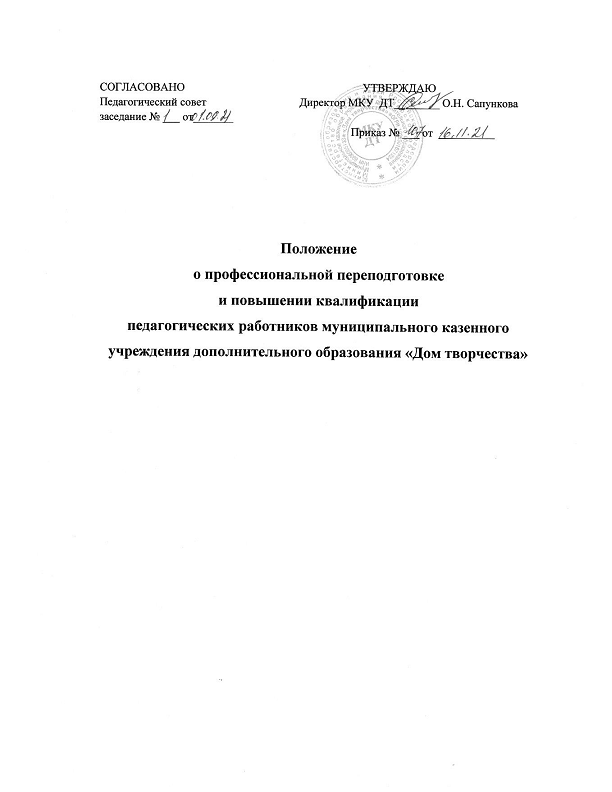 